Publicado en Híjar el 25/04/2024 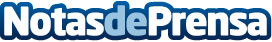 Bifeedoo lidera la transición hacia una ganadería más sostenible con su pienso ecológico para cabrasLa empresa turolense explica cómo hacer la transición hacia piensos ecológicos y que estos sean aceptados por los animales, en especial por las cabras, destacando todos los beneficios que este producto puede proporcionar

Datos de contacto:Juan Salvador Muñoz Director General 978 82 16 02 Nota de prensa publicada en: https://www.notasdeprensa.es/bifeedoo-lidera-la-transicion-hacia-una Categorias: Nacional Aragón Veterinaria Mascotas Industria Alimentaria Sostenibilidad http://www.notasdeprensa.es